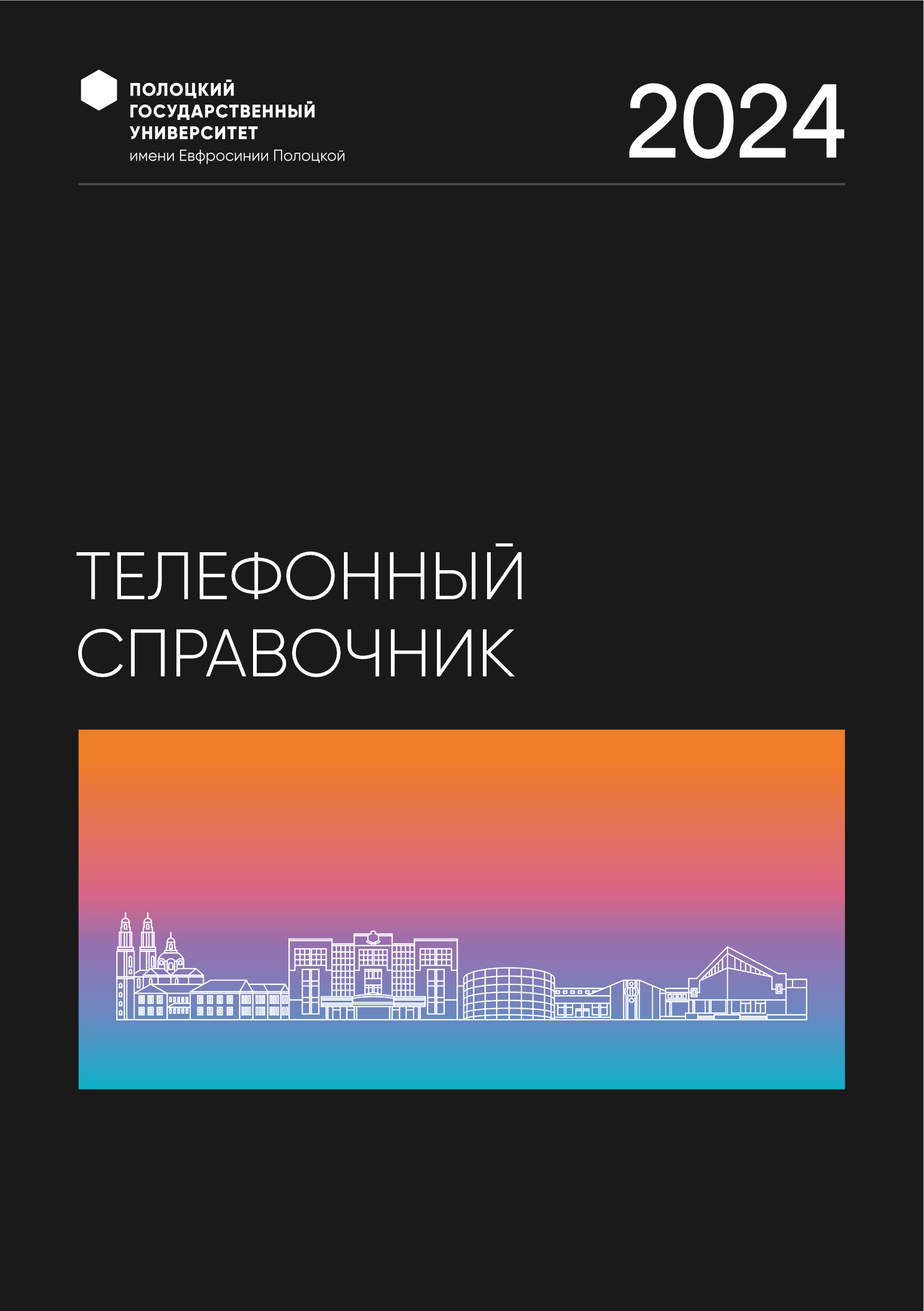 МЕЖДУНАРОДНЫЕ ТЕЛЕФОННЫЕ КОДЫМЕЖДУНАРОДНЫЕ ТЕЛЕФОННЫЕ КОДЫРеспублика Беларусь+375Новополоцк214Полоцк214ИНФОРМАЦИОННЫЕ РЕСУРСЫПОЛОЦКОГО ГОСУДАРСТВЕННОГО УНИВЕРСИТЕТАИНФОРМАЦИОННЫЕ РЕСУРСЫПОЛОЦКОГО ГОСУДАРСТВЕННОГО УНИВЕРСИТЕТАwww.psu.byофициальный сайтhttp://vk.com/polotsk_universityофициальная группа в социальной сети ВКонтактеwww.facebook.com/wwwpsubyофициальная группа в социальной сети facebookwww.youtube.com/user/psutvbyканал университета на видеохостинге YouTubehttps://t.me/psu_byканал университета в Telegramwww.instagram.com/psu.byприложение для обмена фотографиями 
и видеозаписями с элементами социальной сети InstagramУСЛОВНОЕ ОБОЗНАЧЕНИЕ АУДИТОРИЙУСЛОВНОЕ ОБОЗНАЧЕНИЕ АУДИТОРИЙУСЛОВНОЕ ОБОЗНАЧЕНИЕ АУДИТОРИЙУСЛОВНОЕ ОБОЗНАЧЕНИЕ АУДИТОРИЙУСЛОВНОЕ ОБОЗНАЧЕНИЕ АУДИТОРИЙУчебный корпусУчебный корпусАдресУсловное обозначение аудиторииМестонахождение аудиторииУЛК № 1главный корпус г. Новополоцк,
ул. Блохина, д. 291001-й этаж главного корпусаУЛК № 2главный корпус г. Новополоцк,
ул. Блохина, д. 29205мк2-й этаж механического корпусаУЛК № 3новый корпусг. Новополоцк,
ул. Блохина, д. 30215н2-й этаж нового корпусаУЛК № 3новый корпусг. Новополоцк,
ул. Блохина, д. 3033н3-й этаж социально-информационного центраУЛК № 3новый корпусг. Новополоцк,
ул. Блохина, д. 3064нНаучная библиотека ПГУУЛК № 5Полоцкий коллегиумг. Полоцк,
ул. Стрелецкая, д. 4108 В1-й этаж в корпусе В 
в Полоцком коллегиумеУЛК № 5Полоцкий коллегиумг. Полоцк,
ул. Стрелецкая, д. 4220 Д2-й этаж в корпусе Д 
в Полоцком коллегиумеУЛК № 6МеждуречьеМеждуречье, 
ул. Мирная, 4а-1А1-151-й этаж в корпусе А 
в МеждуречьеУЛК № 6МеждуречьеМеждуречье, 
ул. Мирная, 4а-1D0-02цокольный этаж в корпусе D
в МеждуречьеКаб.ДолжностьФ.И.О.ТелефоныВнутр
АТСe-mailРЕКТОРАТРЕКТОРАТРЕКТОРАТРЕКТОРАТРЕКТОРАТРЕКТОРАТ266РекторРомановский
Юрий Яцентович59-95-35201y.romanovski@psu.by266Секретарь приемнойТрибуль
Светлана Николаевна50-57-00
факс: 59-95-36
029 711-53-70202s.tribul@psu.by266Первый проректорГолубева
Оксана Валерьевна59-95-34203o.golubeva@psu.by262Проректор
по учебной работеГалешова
Екатерина Игоревна50-57-99216e.galeshova@psu.by262Проректор
по научной работеБурая
Ирина Владимировна50-57-99204i.buraya@psu.by262Приемная проректоров
по научной работе и учебной работеХоняк 
Наталья Олеговна50-57-99231n.honayk@psu.by259Проректор по воспитательной работе Коваленко
Павел Васильевич50-57-02208p.kovalenko@psu.by243ПроректорБурачёнок
Алексей Леонидович50-57-04206a.burachonak@psu.by243Приемная проректораГаврильчик
Елена Олеговна50-57-04414e.yuchkovich@psu.byСОВЕТ УНИВЕРСИТЕТАСОВЕТ УНИВЕРСИТЕТАСОВЕТ УНИВЕРСИТЕТАСОВЕТ УНИВЕРСИТЕТАСОВЕТ УНИВЕРСИТЕТАСОВЕТ УНИВЕРСИТЕТА206Ученый секретарьСкоромник
Оксана Валерьевна59-95-32230o.skoromnik@psu.byСОВЕТ МОЛОДЫХ УЧЕНЫХСОВЕТ МОЛОДЫХ УЧЕНЫХСОВЕТ МОЛОДЫХ УЧЕНЫХСОВЕТ МОЛОДЫХ УЧЕНЫХСОВЕТ МОЛОДЫХ УЧЕНЫХСОВЕТ МОЛОДЫХ УЧЕНЫХ416ПредседательПортянко
Сергей Анатольевич59-95-46272s.portyanko@psu.byПРИЕМНАЯ КОМИССИЯПРИЕМНАЯ КОМИССИЯПРИЕМНАЯ КОМИССИЯПРИЕМНАЯ КОМИССИЯПРИЕМНАЯ КОМИССИЯПРИЕМНАЯ КОМИССИЯ234нОтветственный секретарьСолдатенко
Павел Николаевич029 719-93-15345priem@psu.by
p.soldatenko@psu.by235нЗам. ответственного
секретаря Колесова
Елена Михайловна50-58-19
029 719-93-13345e.kolesova@psu.byПОДГОТОВИТЕЛЬНОЕ ОТДЕЛЕНИЕПОДГОТОВИТЕЛЬНОЕ ОТДЕЛЕНИЕПОДГОТОВИТЕЛЬНОЕ ОТДЕЛЕНИЕПОДГОТОВИТЕЛЬНОЕ ОТДЕЛЕНИЕПОДГОТОВИТЕЛЬНОЕ ОТДЕЛЕНИЕПОДГОТОВИТЕЛЬНОЕ ОТДЕЛЕНИЕ229н
235нЗаведующийКолесова
Елена Михайловна50-58-34
029 719-93-13345e.kolesova@psu.byОБЩИЕ ОТДЕЛЫ, СЛУЖБЫ, ЦЕНТРЫОБЩИЕ ОТДЕЛЫ, СЛУЖБЫ, ЦЕНТРЫОБЩИЕ ОТДЕЛЫ, СЛУЖБЫ, ЦЕНТРЫОБЩИЕ ОТДЕЛЫ, СЛУЖБЫ, ЦЕНТРЫОБЩИЕ ОТДЕЛЫ, СЛУЖБЫ, ЦЕНТРЫОБЩИЕ ОТДЕЛЫ, СЛУЖБЫ, ЦЕНТРЫКАНЦЕЛЯРИЯКАНЦЕЛЯРИЯКАНЦЕЛЯРИЯКАНЦЕЛЯРИЯКАНЦЕЛЯРИЯКАНЦЕЛЯРИЯ239Заведующий канцеляриейГеронок
Юлия Ивановна59-95-28
215post@psu.by
y.geronok@psu.by119АрхивКостюкевич 
Дина Сергеевна59-95-48295d.kostiukevich@psu.byОТДЕЛ КАДРОВОЙ И ПРАВОВОЙ РАБОТЫОТДЕЛ КАДРОВОЙ И ПРАВОВОЙ РАБОТЫОТДЕЛ КАДРОВОЙ И ПРАВОВОЙ РАБОТЫОТДЕЛ КАДРОВОЙ И ПРАВОВОЙ РАБОТЫОТДЕЛ КАДРОВОЙ И ПРАВОВОЙ РАБОТЫОТДЕЛ КАДРОВОЙ И ПРАВОВОЙ РАБОТЫ256НачальникКазак
Елена Александровна59-95-29210256Инспекторы по кадрам59-95-29210
266ok@psu.by334Инспектор по распределению выпускниковКрупнова
Оксана Георгиевна59-95-05236o.krupnova@psu.by365Инспектор по работе со студентамиТарасова
Оксана Леоновна59-95-09253a.tarasava@psu.by341ЮрисконсультДаниленко
Вероника Васильевна
Войтехович
Виктория Олеговна59-95-02
029 719-93-14222femida@psu.by365Вед.специалист по учёту и бронированию военнообязанныхКовалевская
Татьяна Любимовна59-95-09253t.kovaleuskaya@psu.byОТДЕЛ ПО СВЯЗЯМ С ОБЩЕСТВЕННОСТЬЮОТДЕЛ ПО СВЯЗЯМ С ОБЩЕСТВЕННОСТЬЮОТДЕЛ ПО СВЯЗЯМ С ОБЩЕСТВЕННОСТЬЮОТДЕЛ ПО СВЯЗЯМ С ОБЩЕСТВЕННОСТЬЮОТДЕЛ ПО СВЯЗЯМ С ОБЩЕСТВЕННОСТЬЮОТДЕЛ ПО СВЯЗЯМ С ОБЩЕСТВЕННОСТЬЮ352НачальникЛарионов
Аркадий Степанович59-95-08429webmaster@psu.by
a.larionov@psu.by354Телевидение и корреспонденты59-95-08429webmaster@psu.by249Специалист по технической поддержке сайтаПранович 
Людмила Викторовна59-95-61418l.pranovich@psu.by295Ведущий специалист по дизайнуМухоморова
Мария Сергеевна m.mukhomorova@psu.byОТДЕЛ МЕЖДУНАРОДНЫХ СВЯЗЕЙОТДЕЛ МЕЖДУНАРОДНЫХ СВЯЗЕЙОТДЕЛ МЕЖДУНАРОДНЫХ СВЯЗЕЙОТДЕЛ МЕЖДУНАРОДНЫХ СВЯЗЕЙОТДЕЛ МЕЖДУНАРОДНЫХ СВЯЗЕЙОТДЕЛ МЕЖДУНАРОДНЫХ СВЯЗЕЙ257НачальникЖуравская
Ольга Викторовна50-57-09
211inter.office.psu@gmail.com
o.zhuravskaya@psu.by348Специалисты 
по работе 
с иностранными студентами50-57-62
029 798-09-09225РЕДАКЦИОННО-ИЗДАТЕЛЬСКИЙ ОТДЕЛРЕДАКЦИОННО-ИЗДАТЕЛЬСКИЙ ОТДЕЛРЕДАКЦИОННО-ИЗДАТЕЛЬСКИЙ ОТДЕЛРЕДАКЦИОННО-ИЗДАТЕЛЬСКИЙ ОТДЕЛРЕДАКЦИОННО-ИЗДАТЕЛЬСКИЙ ОТДЕЛРЕДАКЦИОННО-ИЗДАТЕЛЬСКИЙ ОТДЕЛ140НачальникРусина
Рита Сергеевна59-95-41271r.rusina@psu.by222Книжная редакция59-95-44281vestnik@psu.byБУХГАЛТЕРИЯБУХГАЛТЕРИЯБУХГАЛТЕРИЯБУХГАЛТЕРИЯБУХГАЛТЕРИЯБУХГАЛТЕРИЯ254Главный бухгалтерПытько
Анна Олеговна59-95-24264a.pytko@psu.by250Зам. гл. бухгалтера
по бюджетной деятельностиШульга 
Елена Андреевна59-95-06455a.shulha@psu.by250Зам. гл. бухгалтера
по внебюджетной деятельностиЖолудева
Марина Геннадьевна59-95-06
234m.zholudeva@psu.by232Ведущий бухгалтер
по НИСуКомарова
Тамара Семеновна59-95-16
254t.komarova@psu.by231Ведущий бухгалтер 
по расчёту с персоналомФорнельТатьяна Александровна59-95-21
458t.fornel@psu.by231Специалисты расчетного отдела59-95-21
259234Ведущий бухгалтер 
по учету мат. ценностейХрамченкова
Наталья Николаевна59-95-17
421n.hramchankava@psu.by234Специалисты 
по учету мат. ценностей59-95-17
255240Ведущий бухгалтер
по ревизионной работе59-95-20258240Ведущий бухгалтер 
по стипендииПетрова
Наталья Викторовна59-95-20258n.petrova@psu.by227КассаЛучиц
Вера Иосифовна59-95-18256v.luchyts@psu.byОТДЕЛ ПЛАНОВО-ЭКОНОМИЧЕСКИЙОТДЕЛ ПЛАНОВО-ЭКОНОМИЧЕСКИЙОТДЕЛ ПЛАНОВО-ЭКОНОМИЧЕСКИЙОТДЕЛ ПЛАНОВО-ЭКОНОМИЧЕСКИЙОТДЕЛ ПЛАНОВО-ЭКОНОМИЧЕСКИЙОТДЕЛ ПЛАНОВО-ЭКОНОМИЧЕСКИЙ237НачальникЧичикайло
Надежда Леонидовна59-95-65456n.chychykaila@psu.by235Экономисты59-95-65220334Ведущий экономист по работе с клиентамиЯнковская
Светлана Леонидовна59-95-03
029 719-93-26205s.yankovskaya@psuОТДЕЛ ПО ВОСПИТАТЕЛЬНОЙ РАБОТЕ С МОЛОДЕЖЬЮОТДЕЛ ПО ВОСПИТАТЕЛЬНОЙ РАБОТЕ С МОЛОДЕЖЬЮОТДЕЛ ПО ВОСПИТАТЕЛЬНОЙ РАБОТЕ С МОЛОДЕЖЬЮОТДЕЛ ПО ВОСПИТАТЕЛЬНОЙ РАБОТЕ С МОЛОДЕЖЬЮОТДЕЛ ПО ВОСПИТАТЕЛЬНОЙ РАБОТЕ С МОЛОДЕЖЬЮОТДЕЛ ПО ВОСПИТАТЕЛЬНОЙ РАБОТЕ С МОЛОДЕЖЬЮ336НачальникПолякова
Галина Вячеславовна59-95-66
207g.paliakova@psu.by
239нКомиссия по заселению обучающихся. Секретарь029 719-93-32373328нСоциально-педагогическая и психологическая служба50-58-23349336Методист по
идеологической работеШерстнева
Марина Павловна59-95-66237m.sherstneva@psu.by348Педагог-организатор по работе с иностр. студентамиКоновалова 
Елена Леонидовна225e.konovalova@psu.by9нМетодист по культурно-досуговой деятельности Лях
Ирина Алесовна50-58-29
029 719-93-33368i.liakh@psu.by
studclub@psu.byУЧЕБНО-МЕТОДИЧЕСКИЙ ОТДЕЛУЧЕБНО-МЕТОДИЧЕСКИЙ ОТДЕЛУЧЕБНО-МЕТОДИЧЕСКИЙ ОТДЕЛУЧЕБНО-МЕТОДИЧЕСКИЙ ОТДЕЛУЧЕБНО-МЕТОДИЧЕСКИЙ ОТДЕЛУЧЕБНО-МЕТОДИЧЕСКИЙ ОТДЕЛ278и.о. начальникаПлюто 
Елена Валерьевна50-57-40
029 591-51-66213a.pliuta@psu.by275Методисты
(общее и специальное высшее образование)Янчиленко
Наталья Анатольевна
(ФКНЭ, ФИТ, МТФ)50-57-46432n.yanchilenko@psu.by275Методисты
(общее и специальное высшее образование)Филатова
Татьяна Владимировна
(ИСФ, ЮФ, МТФ)50-57-46433t.filatova@psu.by275Методисты
(общее и специальное высшее образование)Плюто
Елена Валерьевна 
(ГФ, ФЭФ)50-57-46213a.pliuta@psu.by277Методист (углубленное высшее образование)Трёхсвоякова
Татьяна Михайловна59-95-63238t.trokhsvoyakova@psu.by279Методист
(педагогическая нагрузка)Шелдова
Ирина Геннадьевна50-57-40227i.shaldova@psu.by279Методист
(практика)Степанова
Алена Валерьевна50-57-40228a.stepanova@psu.by281Методист
(контингент)Тимофеева
Лариса Александровна50-57-39436l.timofeeva@psu.by281Диспетчерская служба(расписание учебных занятий)50-57-39226raspisanie@psu.by335аСпециалист по работе 
с одаренной молодежьюГолубева 
Наталья Владимировна59-95-04223n.golubeva@psu.byОТДЕЛ КУЛЬТУРНО-ДОСУГОВОЙ ДЕЯТЕЛЬНОСТИОТДЕЛ КУЛЬТУРНО-ДОСУГОВОЙ ДЕЯТЕЛЬНОСТИОТДЕЛ КУЛЬТУРНО-ДОСУГОВОЙ ДЕЯТЕЛЬНОСТИОТДЕЛ КУЛЬТУРНО-ДОСУГОВОЙ ДЕЯТЕЛЬНОСТИОТДЕЛ КУЛЬТУРНО-ДОСУГОВОЙ ДЕЯТЕЛЬНОСТИОТДЕЛ КУЛЬТУРНО-ДОСУГОВОЙ ДЕЯТЕЛЬНОСТИ119 ДНачальникБорисевич
Александр Николаевич59-95-89
029 719-86-08469a.borisewitsch@psu.byСПОРТКЛУБСПОРТКЛУБСПОРТКЛУБСПОРТКЛУБСПОРТКЛУБСПОРТКЛУБ283НачальникБлажевич
Виктория Игоревна59-95-38275v. blazhevich@psu.byУЧЕБНО-НАУЧНАЯ БАЗАУЧЕБНО-НАУЧНАЯ БАЗАУЧЕБНО-НАУЧНАЯ БАЗАУЧЕБНО-НАУЧНАЯ БАЗАУЧЕБНО-НАУЧНАЯ БАЗАУЧЕБНО-НАУЧНАЯ БАЗАКомендантБыков
Евгений Борисовичe.bykov@psu.byАВТОШКОЛА АВТОШКОЛА АВТОШКОЛА АВТОШКОЛА АВТОШКОЛА АВТОШКОЛА 418Начальник 029 719-10-92
avtoshkola@psu.byИНСТИТУТ ПОВЫШЕНИЯ КВАЛИФИКАЦИИ И ПЕРЕПОДГОТОВКИ ИНСТИТУТ ПОВЫШЕНИЯ КВАЛИФИКАЦИИ И ПЕРЕПОДГОТОВКИ ИНСТИТУТ ПОВЫШЕНИЯ КВАЛИФИКАЦИИ И ПЕРЕПОДГОТОВКИ ИНСТИТУТ ПОВЫШЕНИЯ КВАЛИФИКАЦИИ И ПЕРЕПОДГОТОВКИ ИНСТИТУТ ПОВЫШЕНИЯ КВАЛИФИКАЦИИ И ПЕРЕПОДГОТОВКИ ИНСТИТУТ ПОВЫШЕНИЯ КВАЛИФИКАЦИИ И ПЕРЕПОДГОТОВКИ 260и.о. директораВишнякова
Юлия Валентиновна50-57-30
029 719-34-58217ipk@psu.by
y.vishniakova@psu.by258ИнспекторМудрая
Юлия Александровна50-57-31218y.mudraya@psu.byМУЗЕЙ НАУКИ И ПРОСВЕЩЕНИЯ ПОЛОТЧИНЫМУЗЕЙ НАУКИ И ПРОСВЕЩЕНИЯ ПОЛОТЧИНЫМУЗЕЙ НАУКИ И ПРОСВЕЩЕНИЯ ПОЛОТЧИНЫМУЗЕЙ НАУКИ И ПРОСВЕЩЕНИЯ ПОЛОТЧИНЫМУЗЕЙ НАУКИ И ПРОСВЕЩЕНИЯ ПОЛОТЧИНЫМУЗЕЙ НАУКИ И ПРОСВЕЩЕНИЯ ПОЛОТЧИНЫ24нСпециалистМишин
Павел Иванович59-95-76343p.mishyn@psu.byЦЕНТР ДОШКОЛЬНОГО ДЕТСТВА и ИННОВАЦИОННЫХ ТЕХНОЛОГИЙ РАЗВИТИЯ «УНИВЕРик»ЦЕНТР ДОШКОЛЬНОГО ДЕТСТВА и ИННОВАЦИОННЫХ ТЕХНОЛОГИЙ РАЗВИТИЯ «УНИВЕРик»ЦЕНТР ДОШКОЛЬНОГО ДЕТСТВА и ИННОВАЦИОННЫХ ТЕХНОЛОГИЙ РАЗВИТИЯ «УНИВЕРик»ЦЕНТР ДОШКОЛЬНОГО ДЕТСТВА и ИННОВАЦИОННЫХ ТЕХНОЛОГИЙ РАЗВИТИЯ «УНИВЕРик»ЦЕНТР ДОШКОЛЬНОГО ДЕТСТВА и ИННОВАЦИОННЫХ ТЕХНОЛОГИЙ РАЗВИТИЯ «УНИВЕРик»ЦЕНТР ДОШКОЛЬНОГО ДЕТСТВА и ИННОВАЦИОННЫХ ТЕХНОЛОГИЙ РАЗВИТИЯ «УНИВЕРик»430н
429нРуководитель центраДовгяло
Наталья Викторовна59-95-70354dety_centre@psu.by71нВедущий специалистДруть
Лариса Валерьевна50-58-03 033 399-60-55371l.druts@psu.byЦЕНТР ИЗУЧЕНИЯ ИНОСТРАННЫХ ЯЗЫКОВЦЕНТР ИЗУЧЕНИЯ ИНОСТРАННЫХ ЯЗЫКОВЦЕНТР ИЗУЧЕНИЯ ИНОСТРАННЫХ ЯЗЫКОВЦЕНТР ИЗУЧЕНИЯ ИНОСТРАННЫХ ЯЗЫКОВЦЕНТР ИЗУЧЕНИЯ ИНОСТРАННЫХ ЯЗЫКОВЦЕНТР ИЗУЧЕНИЯ ИНОСТРАННЫХ ЯЗЫКОВ350ЗаведующийЖуравская
Ольга Викторовна50-57-83
029 705-94-07235o.zhuravskaya@psu.byАНАЛИТИЧЕСКИЙ ЦЕНТР АНАЛИТИЧЕСКИЙ ЦЕНТР АНАЛИТИЧЕСКИЙ ЦЕНТР АНАЛИТИЧЕСКИЙ ЦЕНТР АНАЛИТИЧЕСКИЙ ЦЕНТР АНАЛИТИЧЕСКИЙ ЦЕНТР 260Руководитель50-57-30
029 719-34-58217ПСИХОЛОГИЧЕСКИЙ ЦЕНТРПСИХОЛОГИЧЕСКИЙ ЦЕНТРПСИХОЛОГИЧЕСКИЙ ЦЕНТРПСИХОЛОГИЧЕСКИЙ ЦЕНТРПСИХОЛОГИЧЕСКИЙ ЦЕНТРПСИХОЛОГИЧЕСКИЙ ЦЕНТР64н
69н
328нРуководитель центраАндреева 
Ирина Николаевнаpsycholog@psu.byТУРИСТИЧЕСКИЙ ЦЕНТРТУРИСТИЧЕСКИЙ ЦЕНТРТУРИСТИЧЕСКИЙ ЦЕНТРТУРИСТИЧЕСКИЙ ЦЕНТРТУРИСТИЧЕСКИЙ ЦЕНТРТУРИСТИЧЕСКИЙ ЦЕНТР119 ДРуководительБорисевич
Александр Николаевич42-77-79
029 719-86-08a.borisewitsch@psu.byОТДЕЛ БЕЗОПАСНОСТИОТДЕЛ БЕЗОПАСНОСТИОТДЕЛ БЕЗОПАСНОСТИОТДЕЛ БЕЗОПАСНОСТИОТДЕЛ БЕЗОПАСНОСТИОТДЕЛ БЕЗОПАСНОСТИ37нНачальникТишкевич
Дмитрий Сергеевич50-58-27365d.tishkevich@psu.by37нЮрисконсультДроздова-Луппова Алеся Юрьевна50-58-27365a.drozdova@psu.by267Инженер по защите от ЧС и ГОТкачев
Валерий Константинович59-95-37
033 358-07-03274v.tkachou@psu.byНАУЧНО-ИССЛЕДОВАТЕЛЬСКИЙ СЕКТОР (НИС)НАУЧНО-ИССЛЕДОВАТЕЛЬСКИЙ СЕКТОР (НИС)НАУЧНО-ИССЛЕДОВАТЕЛЬСКИЙ СЕКТОР (НИС)НАУЧНО-ИССЛЕДОВАТЕЛЬСКИЙ СЕКТОР (НИС)НАУЧНО-ИССЛЕДОВАТЕЛЬСКИЙ СЕКТОР (НИС)НАУЧНО-ИССЛЕДОВАТЕЛЬСКИЙ СЕКТОР (НИС)247НачальникГончарова
Татьяна Васильевна 59-95-30
260t.goncharova@psu.by202Инженер-метрологАнтохин 
Валерий Николаевич59-95-31265v.antokhin@psu.by202ИнспекторИщенко
Людмила Владимировна59-95-31265l.ishenko@psu.byСПЕЦИАЛИСТЫСПЕЦИАЛИСТЫСПЕЦИАЛИСТЫСПЕЦИАЛИСТЫСПЕЦИАЛИСТЫСПЕЦИАЛИСТЫ295Ведущий инженерПоправко
Александр Васильевич50-57-48
029 719-93-38240a.popravko@psu.by295Ведущий инженерБодряков
Владислав Александрович59-95-01
243НАУЧНО-ТЕХНОЛОГИЧЕСКИЙ ПАРКНАУЧНО-ТЕХНОЛОГИЧЕСКИЙ ПАРКНАУЧНО-ТЕХНОЛОГИЧЕСКИЙ ПАРКНАУЧНО-ТЕХНОЛОГИЧЕСКИЙ ПАРКНАУЧНО-ТЕХНОЛОГИЧЕСКИЙ ПАРКНАУЧНО-ТЕХНОЛОГИЧЕСКИЙ ПАРК114мкГенеральный директорАндриевский 
Александр Петрович029 770-85-60a.andryewski@psu.byНАУЧНАЯ ЛАБОРАТОРИЯ ТЕХНИЧЕСКОЙ ЗАЩИТЫ ИНФОРМАЦИИНАУЧНАЯ ЛАБОРАТОРИЯ ТЕХНИЧЕСКОЙ ЗАЩИТЫ ИНФОРМАЦИИНАУЧНАЯ ЛАБОРАТОРИЯ ТЕХНИЧЕСКОЙ ЗАЩИТЫ ИНФОРМАЦИИНАУЧНАЯ ЛАБОРАТОРИЯ ТЕХНИЧЕСКОЙ ЗАЩИТЫ ИНФОРМАЦИИНАУЧНАЯ ЛАБОРАТОРИЯ ТЕХНИЧЕСКОЙ ЗАЩИТЫ ИНФОРМАЦИИНАУЧНАЯ ЛАБОРАТОРИЯ ТЕХНИЧЕСКОЙ ЗАЩИТЫ ИНФОРМАЦИИ410нЗав. лабораториейЖелезняк
Владимир Кириллович59-95-67340
363v.zheleznjak@psu.byНАУЧНАЯ БИБЛИОТЕКАНАУЧНАЯ БИБЛИОТЕКАНАУЧНАЯ БИБЛИОТЕКАНАУЧНАЯ БИБЛИОТЕКАНАУЧНАЯ БИБЛИОТЕКАНАУЧНАЯ БИБЛИОТЕКА83нДиректорШуханкова
Марина Николаевна50-58-10
372m.shukhankova@psu.by61нЗав. отделом формирования информационных ресурсовКлепацкая
Оксана Ивановна50-58-10367o.klepatskaya@psu.by79нАдминистратор репозиторияВильдович
Светлана Петровна50-58-10s.vildovich@psu.by81нСлужба 
по наукометрииЗенькова
Тамара Николаевна50-58-10t.zenkova@psu.by65нАдминистратор системы «Антиплагиат»Законникова
Ирина Николаевна50-58-10i.zakonnikova@psu.by111 AБиблиотека в Полоцком коллегиумеТюстина
Светлана Дмитриевна029 517-54-47488s.tustina@psu.byD2-02Библиотека 
в МеждуречьеСтаминок
Алла Зигмундовна59-01-39314a.staminok@psu.byАСПИРАНТУРААСПИРАНТУРААСПИРАНТУРААСПИРАНТУРААСПИРАНТУРААСПИРАНТУРА130Зав. аспирантуройБараненко 
Виктор Викторович59-95-64
029 719-93-31214aspirantura@psu.by130Специалист аспирантурыОрлова
Елена Викторовна59-95-64214e.orlova@psu.byЦЕНТР ИНФОРМАЦИОННЫХ ТЕХНОЛОГИЙ (ЦИТ)ЦЕНТР ИНФОРМАЦИОННЫХ ТЕХНОЛОГИЙ (ЦИТ)ЦЕНТР ИНФОРМАЦИОННЫХ ТЕХНОЛОГИЙ (ЦИТ)ЦЕНТР ИНФОРМАЦИОННЫХ ТЕХНОЛОГИЙ (ЦИТ)ЦЕНТР ИНФОРМАЦИОННЫХ ТЕХНОЛОГИЙ (ЦИТ)ЦЕНТР ИНФОРМАЦИОННЫХ ТЕХНОЛОГИЙ (ЦИТ)346Прием заявок,
техническая поддержка50-57-20400cit@psu.by
bit.ly/3FKWeVR346НачальникСвидунович
Дмитрий Николаевич50-57-20402d.svidunovich@psu.by346Зам. начальника	Булах
Александр Васильевич50-57-20405a.boulakh@psu.by346Специалист по работе 
с аккаунтами @psu.by, @pdu.by,GoogleClassroom	Иванов
Павел Константинович50-57-20408classroom@psu.by346Специалист по АТС Сахаров
Дмитрий Николаевич50-57-20410346Специалисты 
по обслуживанию мультимедийных аудиторийглавный корпус50-57-20400218нСпециалисты 
по обслуживанию мультимедийных аудиторийновый корпус50-57-20378316 ДСпециалисты 
по обслуживанию мультимедийных аудиторийПолоцкий коллегиум43-87-00460А1-02Специалисты 
по обслуживанию мультимедийных аудиторийМеждуречье333ЛАБОРАТОРИЯ КОМПЛЕКСНЫХ СРЕДСТВ БЕЗОПАСНОСТИЛАБОРАТОРИЯ КОМПЛЕКСНЫХ СРЕДСТВ БЕЗОПАСНОСТИЛАБОРАТОРИЯ КОМПЛЕКСНЫХ СРЕДСТВ БЕЗОПАСНОСТИЛАБОРАТОРИЯ КОМПЛЕКСНЫХ СРЕДСТВ БЕЗОПАСНОСТИЛАБОРАТОРИЯ КОМПЛЕКСНЫХ СРЕДСТВ БЕЗОПАСНОСТИЛАБОРАТОРИЯ КОМПЛЕКСНЫХ СРЕДСТВ БЕЗОПАСНОСТИ346Ведущий инженерАмельченя
Виктор Михайлович50-57-20377ЛАБОРАТОРИЯ КОМПЬЮТЕРНОГО МОДЕЛИРОВАНИЯ И БЫСТРОГО ПРОТОТИПИРОВАНИЯЛАБОРАТОРИЯ КОМПЬЮТЕРНОГО МОДЕЛИРОВАНИЯ И БЫСТРОГО ПРОТОТИПИРОВАНИЯЛАБОРАТОРИЯ КОМПЬЮТЕРНОГО МОДЕЛИРОВАНИЯ И БЫСТРОГО ПРОТОТИПИРОВАНИЯЛАБОРАТОРИЯ КОМПЬЮТЕРНОГО МОДЕЛИРОВАНИЯ И БЫСТРОГО ПРОТОТИПИРОВАНИЯЛАБОРАТОРИЯ КОМПЬЮТЕРНОГО МОДЕЛИРОВАНИЯ И БЫСТРОГО ПРОТОТИПИРОВАНИЯЛАБОРАТОРИЯ КОМПЬЮТЕРНОГО МОДЕЛИРОВАНИЯ И БЫСТРОГО ПРОТОТИПИРОВАНИЯ343ИнженерКудрякова
Валерия Андреевна75-81-044123dlab@psu.by
v.a.kudryakova@psu.byОТДЕЛ РЕМОНТА СРЕДСТВ ВЫЧИСЛИТЕЛЬНОЙ ТЕХНИКИ и РАДИОЭЛЕКТРОННЫХ УСТРОЙСТВОТДЕЛ РЕМОНТА СРЕДСТВ ВЫЧИСЛИТЕЛЬНОЙ ТЕХНИКИ и РАДИОЭЛЕКТРОННЫХ УСТРОЙСТВОТДЕЛ РЕМОНТА СРЕДСТВ ВЫЧИСЛИТЕЛЬНОЙ ТЕХНИКИ и РАДИОЭЛЕКТРОННЫХ УСТРОЙСТВОТДЕЛ РЕМОНТА СРЕДСТВ ВЫЧИСЛИТЕЛЬНОЙ ТЕХНИКИ и РАДИОЭЛЕКТРОННЫХ УСТРОЙСТВОТДЕЛ РЕМОНТА СРЕДСТВ ВЫЧИСЛИТЕЛЬНОЙ ТЕХНИКИ и РАДИОЭЛЕКТРОННЫХ УСТРОЙСТВОТДЕЛ РЕМОНТА СРЕДСТВ ВЫЧИСЛИТЕЛЬНОЙ ТЕХНИКИ и РАДИОЭЛЕКТРОННЫХ УСТРОЙСТВ108Прием заявок,
техническая поддержка50-57-21417bit.ly/3FKWeVR108НачальникБутель
Артур Олегович50-57-21
029 719-93-39438artur@psu.by108Специалисты 
по ремонтуглавный корпус50-57-21417218нСпециалисты 
по ремонтуновый корпус50-57-20379316 ДСпециалисты 
по ремонтуПолоцкий коллегиум59-95-58479СЛУЖБЫ СОЦИАЛЬНО-БЫТОВОГО ОБЕСПЕЧЕНИЯСЛУЖБЫ СОЦИАЛЬНО-БЫТОВОГО ОБЕСПЕЧЕНИЯСЛУЖБЫ СОЦИАЛЬНО-БЫТОВОГО ОБЕСПЕЧЕНИЯСЛУЖБЫ СОЦИАЛЬНО-БЫТОВОГО ОБЕСПЕЧЕНИЯСЛУЖБЫ СОЦИАЛЬНО-БЫТОВОГО ОБЕСПЕЧЕНИЯСЛУЖБЫ СОЦИАЛЬНО-БЫТОВОГО ОБЕСПЕЧЕНИЯАДМИНИСТРАТИВНО-ХОЗЯЙСТВЕННЫЙ ОТДЕЛАДМИНИСТРАТИВНО-ХОЗЯЙСТВЕННЫЙ ОТДЕЛАДМИНИСТРАТИВНО-ХОЗЯЙСТВЕННЫЙ ОТДЕЛАДМИНИСТРАТИВНО-ХОЗЯЙСТВЕННЫЙ ОТДЕЛАДМИНИСТРАТИВНО-ХОЗЯЙСТВЕННЫЙ ОТДЕЛАДМИНИСТРАТИВНО-ХОЗЯЙСТВЕННЫЙ ОТДЕЛ245НачальникКармалыс
Людмила Георгиевна59-95-26
029 719-93-41261et_otdel@psu.by
l.karmalys@psu.by245ИнженерЗорин
Сергей Николаевич59-95-26
029 713-77-87261s.zoryn@psu.byОТДЕЛ ЗАКУПОКОТДЕЛ ЗАКУПОКОТДЕЛ ЗАКУПОКОТДЕЛ ЗАКУПОКОТДЕЛ ЗАКУПОКОТДЕЛ ЗАКУПОК248НачальникЗвенник
Ольга Георгиевна59-95-23
029 719-93-42263omtoik@psu.by
o.zvennik@psu.by248ЮрисконсультЕжелева
Екатерина Анатольевна59-95-23263e.ezheleva@psu.by244Ведущий специалист 
по закупкамФедорец
Татьяна Фёдоровнат/ф: 59-95-22

219ОТДЕЛ ГЛАВНОГО ЭНЕРГЕТИКАОТДЕЛ ГЛАВНОГО ЭНЕРГЕТИКАОТДЕЛ ГЛАВНОГО ЭНЕРГЕТИКАОТДЕЛ ГЛАВНОГО ЭНЕРГЕТИКАОТДЕЛ ГЛАВНОГО ЭНЕРГЕТИКАОТДЕЛ ГЛАВНОГО ЭНЕРГЕТИКА329НачальникФедуро
Владимир Васильевич59-95-27
029 719-93-43262v.fedyro@psu.by112Зам. главного энергетикаКовтуров
Борис Юльевич293b.kovturov@psu.byСЛУЖБА ОХРАНЫ ТРУДАСЛУЖБА ОХРАНЫ ТРУДАСЛУЖБА ОХРАНЫ ТРУДАСЛУЖБА ОХРАНЫ ТРУДАСЛУЖБА ОХРАНЫ ТРУДАСЛУЖБА ОХРАНЫ ТРУДА415ИнженерВойт 
Лилия Анатольевна59-95-49286l.voit@psu.byГАРАЖГАРАЖГАРАЖГАРАЖГАРАЖГАРАЖИнженерЦарькова
Елизавета Сергеевна59-95-81
029 590-20-95451e.tsarkova@psu.byСКЛАДСКЛАДСКЛАДСКЛАДСКЛАДСКЛАДЗав. складомДолматович
Светлана Васильевна59-95-82
029 719-93-44452s.dalmatovich@psu.byУЧЕБНО-ЛАБОРАТОРНЫЙ КОРПУС № 1, 2УЧЕБНО-ЛАБОРАТОРНЫЙ КОРПУС № 1, 2УЧЕБНО-ЛАБОРАТОРНЫЙ КОРПУС № 1, 2УЧЕБНО-ЛАБОРАТОРНЫЙ КОРПУС № 1, 2УЧЕБНО-ЛАБОРАТОРНЫЙ КОРПУС № 1, 2УЧЕБНО-ЛАБОРАТОРНЫЙ КОРПУС № 1, 2107КомендантМанако 
Елена Леонидовна59-95-59292e.manako@psu.by241Зав. хозяйствомСпасова 
Татьяна Эдуардовна209Вахта59-95-59425УЧЕБНО-ЛАБОРАТОРНЫЙ КОРПУС № 3УЧЕБНО-ЛАБОРАТОРНЫЙ КОРПУС № 3УЧЕБНО-ЛАБОРАТОРНЫЙ КОРПУС № 3УЧЕБНО-ЛАБОРАТОРНЫЙ КОРПУС № 3УЧЕБНО-ЛАБОРАТОРНЫЙ КОРПУС № 3УЧЕБНО-ЛАБОРАТОРНЫЙ КОРПУС № 3КомендантТанковид
Алла Иосифовна50-58-26364a.i.tankovid@psu.byВахта50-58-26
033 358-08-03364УЧЕБНО-ЛАБОРАТОРНЫЙ КОРПУС № 5(Полоцкий коллегиум)УЧЕБНО-ЛАБОРАТОРНЫЙ КОРПУС № 5(Полоцкий коллегиум)УЧЕБНО-ЛАБОРАТОРНЫЙ КОРПУС № 5(Полоцкий коллегиум)УЧЕБНО-ЛАБОРАТОРНЫЙ КОРПУС № 5(Полоцкий коллегиум)УЧЕБНО-ЛАБОРАТОРНЫЙ КОРПУС № 5(Полоцкий коллегиум)УЧЕБНО-ЛАБОРАТОРНЫЙ КОРПУС № 5(Полоцкий коллегиум)КомендантТрубкина
Наталья Леонидовна59-95-92468n.trubkina@psu.byВахтакорп. А (ГФ)59-95-92480УЧЕБНО-ЛАБОРАТОРНЫЙ КОРПУС № 6(Междуречье)УЧЕБНО-ЛАБОРАТОРНЫЙ КОРПУС № 6(Междуречье)УЧЕБНО-ЛАБОРАТОРНЫЙ КОРПУС № 6(Междуречье)УЧЕБНО-ЛАБОРАТОРНЫЙ КОРПУС № 6(Междуречье)УЧЕБНО-ЛАБОРАТОРНЫЙ КОРПУС № 6(Междуречье)УЧЕБНО-ЛАБОРАТОРНЫЙ КОРПУС № 6(Междуречье)А1-01КомендантВеремеева
Светлана Станиславовна59-01-39317s.veremeeva@psu.byВахта59-00-39ЗДРАВПУНКТЗДРАВПУНКТЗДРАВПУНКТЗДРАВПУНКТЗДРАВПУНКТЗДРАВПУНКТЗаведующийЗеленко
Лариса Викторовна 51-03-16ОБЩЕЖИТИЯОБЩЕЖИТИЯОБЩЕЖИТИЯОБЩЕЖИТИЯОБЩЕЖИТИЯОБЩЕЖИТИЯОБЩЕЖИТИЕ № 1ОБЩЕЖИТИЕ № 1ОБЩЕЖИТИЕ № 1ОБЩЕЖИТИЕ № 1ОБЩЕЖИТИЕ № 1ОБЩЕЖИТИЕ № 1Заведующий общежитиемДадеко
Наталья Владимировна59-07-70
029 719-93-45n.dadeko@psu.byВахта59-07-70ОБЩЕЖИТИЕ № 2ОБЩЕЖИТИЕ № 2ОБЩЕЖИТИЕ № 2ОБЩЕЖИТИЕ № 2ОБЩЕЖИТИЕ № 2ОБЩЕЖИТИЕ № 2Заведующий общежитием75-12-35
Вахта75-35-85ОБЩЕЖИТИЕ № 3ОБЩЕЖИТИЕ № 3ОБЩЕЖИТИЕ № 3ОБЩЕЖИТИЕ № 3ОБЩЕЖИТИЕ № 3ОБЩЕЖИТИЕ № 3Заведующий общежитиемКурякова 
Оксана Леонидовна51-85-64
029 719-93-47o.kuryakova@psu.byВахта51-85-64ОБЩЕЖИТИЕ № 4ОБЩЕЖИТИЕ № 4ОБЩЕЖИТИЕ № 4ОБЩЕЖИТИЕ № 4ОБЩЕЖИТИЕ № 4ОБЩЕЖИТИЕ № 4Заведующий общежитиемШумилова
Татьяна Петровна51-94-88
029 719-93-46t.shumilova@psu.byВахта51-96-36ОБЩЕЖИТИЕ № 5ОБЩЕЖИТИЕ № 5ОБЩЕЖИТИЕ № 5ОБЩЕЖИТИЕ № 5ОБЩЕЖИТИЕ № 5ОБЩЕЖИТИЕ № 5Заведующий общежитиемПрыткова
Надежда Викторовна51-94-33
029 719-93-49n.prytkova@psu.byВахта51-94-65ОБЩЕЖИТИЕ № 6ОБЩЕЖИТИЕ № 6ОБЩЕЖИТИЕ № 6ОБЩЕЖИТИЕ № 6ОБЩЕЖИТИЕ № 6ОБЩЕЖИТИЕ № 6Заведующий общежитиемШаршукова
Зинаида Александровна50-74-25z.sharshukova@psu.byВахта50-74-55Воспитатель50-74-35ОБЩЕЖИТИЕ № 7ОБЩЕЖИТИЕ № 7ОБЩЕЖИТИЕ № 7ОБЩЕЖИТИЕ № 7ОБЩЕЖИТИЕ № 7ОБЩЕЖИТИЕ № 7Заведующий общежитиемПохаленок
Инна Владимировна75-29-69
029 550-00-41i.pohalenok@psu.byОБЩЕЖИТИЕ № 8ОБЩЕЖИТИЕ № 8ОБЩЕЖИТИЕ № 8ОБЩЕЖИТИЕ № 8ОБЩЕЖИТИЕ № 8ОБЩЕЖИТИЕ № 8Заведующий общежитиемКрупская
Ирина Филипповнаi.krupskaya@psu.byФАКУЛЬТЕТЫ И КАФЕДРЫФАКУЛЬТЕТЫ И КАФЕДРЫФАКУЛЬТЕТЫ И КАФЕДРЫФАКУЛЬТЕТЫ И КАФЕДРЫФАКУЛЬТЕТЫ И КАФЕДРЫФАКУЛЬТЕТЫ И КАФЕДРЫВОЕННАЯ КАФЕДРАВОЕННАЯ КАФЕДРАВОЕННАЯ КАФЕДРАВОЕННАЯ КАФЕДРАВОЕННАЯ КАФЕДРАВОЕННАЯ КАФЕДРАА1-11аНачальник кафедрыМирзатаев
Леонид Сулейманович59-04-02319А1-11Специалисты318ГУМАНИТАРНЫЙ ФАКУЛЬТЕТГУМАНИТАРНЫЙ ФАКУЛЬТЕТГУМАНИТАРНЫЙ ФАКУЛЬТЕТГУМАНИТАРНЫЙ ФАКУЛЬТЕТГУМАНИТАРНЫЙ ФАКУЛЬТЕТГУМАНИТАРНЫЙ ФАКУЛЬТЕТ432нДекан в НовополоцкеРадюк
Алексей Леонидович59-95-68
355a.radziuk@psu.by116 ДДекан в Полоцке59-95-91490Зам. декана по воспитательной работеЛутковская
Ольга Юрьевнаo.lutkovskaya@psu.by437нДеканат (Новополоцк)59-95-68
029 719-93-08353
117 ДДеканат (Полоцк)59-95-91
42-04-68
029 719-93-05491КАФЕДРА ИСТОРИИ и ТУРИЗМАКАФЕДРА ИСТОРИИ и ТУРИЗМАКАФЕДРА ИСТОРИИ и ТУРИЗМАКАФЕДРА ИСТОРИИ и ТУРИЗМАКАФЕДРА ИСТОРИИ и ТУРИЗМАКАФЕДРА ИСТОРИИ и ТУРИЗМА102 ГЗав. кафедройКорсак
Алеся Иосифовна59-95-83461history@psu.by
a.korsak@psu.byКАФЕДРА МИРОВОЙ ЛИТЕРАТУРЫ и ИНОСТРАННЫХ ЯЗЫКОВКАФЕДРА МИРОВОЙ ЛИТЕРАТУРЫ и ИНОСТРАННЫХ ЯЗЫКОВКАФЕДРА МИРОВОЙ ЛИТЕРАТУРЫ и ИНОСТРАННЫХ ЯЗЫКОВКАФЕДРА МИРОВОЙ ЛИТЕРАТУРЫ и ИНОСТРАННЫХ ЯЗЫКОВКАФЕДРА МИРОВОЙ ЛИТЕРАТУРЫ и ИНОСТРАННЫХ ЯЗЫКОВКАФЕДРА МИРОВОЙ ЛИТЕРАТУРЫ и ИНОСТРАННЫХ ЯЗЫКОВ201 Г Зав. кафедройЛушневская 
Екатерина Владимировна59-95-90
029 517-48-16471k.lushneuskaya@psu.by209 АСекция немецкого языка59-95-90473201 ГСекция английского языка59-95-90475508нСекция иностранных языков для неязыковых специальностей59-95-69360522нСекция славянской филологии59-95-79342КАФЕДРА ТЕХНОЛОГИИ И МЕТОДИКИ ПРЕПОДАВАНИЯКАФЕДРА ТЕХНОЛОГИИ И МЕТОДИКИ ПРЕПОДАВАНИЯКАФЕДРА ТЕХНОЛОГИИ И МЕТОДИКИ ПРЕПОДАВАНИЯКАФЕДРА ТЕХНОЛОГИИ И МЕТОДИКИ ПРЕПОДАВАНИЯКАФЕДРА ТЕХНОЛОГИИ И МЕТОДИКИ ПРЕПОДАВАНИЯКАФЕДРА ТЕХНОЛОГИИ И МЕТОДИКИ ПРЕПОДАВАНИЯ430н
429нЗав. кафедройАндриевская
Светлана Владимировна59-95-70354s.v.andrievskaya@psu.by226нПреподавательская59-95-70347КАФЕДРА ФИЗИЧЕСКОЙ КУЛЬТУРЫ и СПОРТАКАФЕДРА ФИЗИЧЕСКОЙ КУЛЬТУРЫ и СПОРТАКАФЕДРА ФИЗИЧЕСКОЙ КУЛЬТУРЫ и СПОРТАКАФЕДРА ФИЗИЧЕСКОЙ КУЛЬТУРЫ и СПОРТАКАФЕДРА ФИЗИЧЕСКОЙ КУЛЬТУРЫ и СПОРТАКАФЕДРА ФИЗИЧЕСКОЙ КУЛЬТУРЫ и СПОРТА338нЗав. кафедройГришанова
Наталья Владимировнаn.hryshanava@psu.by431нПреподавательская59-95-71352А2-09А2-0859-04-06
59-06-05307
306ИНЖЕНЕРНО-СТРОИТЕЛЬНЫЙ ФАКУЛЬТЕТИНЖЕНЕРНО-СТРОИТЕЛЬНЫЙ ФАКУЛЬТЕТИНЖЕНЕРНО-СТРОИТЕЛЬНЫЙ ФАКУЛЬТЕТИНЖЕНЕРНО-СТРОИТЕЛЬНЫЙ ФАКУЛЬТЕТИНЖЕНЕРНО-СТРОИТЕЛЬНЫЙ ФАКУЛЬТЕТИНЖЕНЕРНО-СТРОИТЕЛЬНЫЙ ФАКУЛЬТЕТ357ДеканБакатович
Александр Александрович59-95-14
245a.bakatovich@psu.by358Зам. деканаЗевелева
Елена Завельевна59-95-15244e.zeveleva@psu.byЗам. декана по воспитательной работеГиль
Артур Ивановичa.hil@psu.by355Деканат
дневное отделение59-95-14251355Деканат
заочное отделение59-95-13
029 719-93-02252КАФЕДРА СТРОИТЕЛЬНОГО ПРОИЗВОДСТВАКАФЕДРА СТРОИТЕЛЬНОГО ПРОИЗВОДСТВАКАФЕДРА СТРОИТЕЛЬНОГО ПРОИЗВОДСТВАКАФЕДРА СТРОИТЕЛЬНОГО ПРОИЗВОДСТВАКАФЕДРА СТРОИТЕЛЬНОГО ПРОИЗВОДСТВАКАФЕДРА СТРОИТЕЛЬНОГО ПРОИЗВОДСТВА363Зав. кафедройПарфенова
Людмила Михайловна59-95-10
246
l.parfenova@psu.by364Преподавательская59-95-10247КАФЕДРА СТРОИТЕЛЬНЫХ КОНСТРУКЦИЙКАФЕДРА СТРОИТЕЛЬНЫХ КОНСТРУКЦИЙКАФЕДРА СТРОИТЕЛЬНЫХ КОНСТРУКЦИЙКАФЕДРА СТРОИТЕЛЬНЫХ КОНСТРУКЦИЙКАФЕДРА СТРОИТЕЛЬНЫХ КОНСТРУКЦИЙКАФЕДРА СТРОИТЕЛЬНЫХ КОНСТРУКЦИЙ377Зав. кафедройХаткевич
Александр Михайлович59-95-33212a.khatkevich@psu.by379Преподавательская59-95-33267295Профессор кафедрыЛазовский
Дмитрий Николаевич50-57-50454d.lazovski@psu.byКАФЕДРА АРХИТЕКТУРЫ и ДИЗАЙНАКАФЕДРА АРХИТЕКТУРЫ и ДИЗАЙНАКАФЕДРА АРХИТЕКТУРЫ и ДИЗАЙНАКАФЕДРА АРХИТЕКТУРЫ и ДИЗАЙНАКАФЕДРА АРХИТЕКТУРЫ и ДИЗАЙНАКАФЕДРА АРХИТЕКТУРЫ и ДИЗАЙНА367Зав. кафедройКремнева
Елена Геннадьевна59-95-11249arch@psu.bye.kremneva@psu.by368Преподавательская59-95-12250КАФЕДРА ТЕПЛОГАЗОВОДОСНАБЖЕНИЯ И ВЕНТИЛЯЦИИКАФЕДРА ТЕПЛОГАЗОВОДОСНАБЖЕНИЯ И ВЕНТИЛЯЦИИКАФЕДРА ТЕПЛОГАЗОВОДОСНАБЖЕНИЯ И ВЕНТИЛЯЦИИКАФЕДРА ТЕПЛОГАЗОВОДОСНАБЖЕНИЯ И ВЕНТИЛЯЦИИКАФЕДРА ТЕПЛОГАЗОВОДОСНАБЖЕНИЯ И ВЕНТИЛЯЦИИКАФЕДРА ТЕПЛОГАЗОВОДОСНАБЖЕНИЯ И ВЕНТИЛЯЦИИ284Зав. кафедройВишнякова
Юлия Валентиновна59-95-40273y.vishniakova@psu.byМЕХАНИКО-ТЕХНОЛОГИЧЕСКИЙ ФАКУЛЬТЕТМЕХАНИКО-ТЕХНОЛОГИЧЕСКИЙ ФАКУЛЬТЕТМЕХАНИКО-ТЕХНОЛОГИЧЕСКИЙ ФАКУЛЬТЕТМЕХАНИКО-ТЕХНОЛОГИЧЕСКИЙ ФАКУЛЬТЕТМЕХАНИКО-ТЕХНОЛОГИЧЕСКИЙ ФАКУЛЬТЕТМЕХАНИКО-ТЕХНОЛОГИЧЕСКИЙ ФАКУЛЬТЕТ223ДеканДудан
Александр Витальевич59-95-43
029 719-93-06277a.dudan@psu.by416Зам. деканаПортянко
Сергей Анатольевич59-95-46272s.portyanko@psu.byЗам. декана по воспитательной работеБритик
Евгений Васильевичe.britik@psu.by221Деканат
(заочное отделение)59-95-43278213Деканат
(дневное отделение)59-95-46283КАФЕДРА ТЕХНОЛОГИИ И ОБОРУДОВАНИЯ МАШИНОСТРОИТЕЛЬНОГО ПРОИЗВОДСТВАКАФЕДРА ТЕХНОЛОГИИ И ОБОРУДОВАНИЯ МАШИНОСТРОИТЕЛЬНОГО ПРОИЗВОДСТВАКАФЕДРА ТЕХНОЛОГИИ И ОБОРУДОВАНИЯ МАШИНОСТРОИТЕЛЬНОГО ПРОИЗВОДСТВАКАФЕДРА ТЕХНОЛОГИИ И ОБОРУДОВАНИЯ МАШИНОСТРОИТЕЛЬНОГО ПРОИЗВОДСТВАКАФЕДРА ТЕХНОЛОГИИ И ОБОРУДОВАНИЯ МАШИНОСТРОИТЕЛЬНОГО ПРОИЗВОДСТВАКАФЕДРА ТЕХНОЛОГИИ И ОБОРУДОВАНИЯ МАШИНОСТРОИТЕЛЬНОГО ПРОИЗВОДСТВА228Зав. кафедройПопок
Николай Николаевич59-95-53291n.popok@psu.by219Преподавательская59-95-84280КАФЕДРА АВТОМОБИЛЬНОГО ТРАНСПОРТАКАФЕДРА АВТОМОБИЛЬНОГО ТРАНСПОРТАКАФЕДРА АВТОМОБИЛЬНОГО ТРАНСПОРТАКАФЕДРА АВТОМОБИЛЬНОГО ТРАНСПОРТАКАФЕДРА АВТОМОБИЛЬНОГО ТРАНСПОРТАКАФЕДРА АВТОМОБИЛЬНОГО ТРАНСПОРТА201мкЗав. кафедройШтемпельОлег Петрович59-95-39
276o.shtempel@psu.byКАФЕДРА ТЕХНОЛОГИИ И ОБОРУДОВАНИЯ ПЕРЕРАБОТКИ НЕФТИ И ГАЗАКАФЕДРА ТЕХНОЛОГИИ И ОБОРУДОВАНИЯ ПЕРЕРАБОТКИ НЕФТИ И ГАЗАКАФЕДРА ТЕХНОЛОГИИ И ОБОРУДОВАНИЯ ПЕРЕРАБОТКИ НЕФТИ И ГАЗАКАФЕДРА ТЕХНОЛОГИИ И ОБОРУДОВАНИЯ ПЕРЕРАБОТКИ НЕФТИ И ГАЗАКАФЕДРА ТЕХНОЛОГИИ И ОБОРУДОВАНИЯ ПЕРЕРАБОТКИ НЕФТИ И ГАЗАКАФЕДРА ТЕХНОЛОГИИ И ОБОРУДОВАНИЯ ПЕРЕРАБОТКИ НЕФТИ И ГАЗА317Зав. кафедройМолоток 
Елена Васильевна59-95-50299353Переподготовка ИПК ОТ59-95-62287311Переподготовка (ИПК)59-95-50296307Преподавательская59-95-55298319Преподавательская59-95-50270410Зав. лабораторией59-95-55420КАФЕДРА ТРУБОПРОВОДНОГО ТРАНСПОРТА И ГИДРАВЛИКИКАФЕДРА ТРУБОПРОВОДНОГО ТРАНСПОРТА И ГИДРАВЛИКИКАФЕДРА ТРУБОПРОВОДНОГО ТРАНСПОРТА И ГИДРАВЛИКИКАФЕДРА ТРУБОПРОВОДНОГО ТРАНСПОРТА И ГИДРАВЛИКИКАФЕДРА ТРУБОПРОВОДНОГО ТРАНСПОРТА И ГИДРАВЛИКИКАФЕДРА ТРУБОПРОВОДНОГО ТРАНСПОРТА И ГИДРАВЛИКИ207Зав. кафедройКульбей
Андрей Геннадьевич59-95-47285a.kulbei@psu.by214Кафедра59-95-47279212Преподавательская59-95-51284104Зав. лабораторией294208Переподготовка (ИПК)59-95-51289ФАКУЛЬТЕТ ИНФОРМАЦИОННЫХ ТЕХНОЛОГИЙФАКУЛЬТЕТ ИНФОРМАЦИОННЫХ ТЕХНОЛОГИЙФАКУЛЬТЕТ ИНФОРМАЦИОННЫХ ТЕХНОЛОГИЙФАКУЛЬТЕТ ИНФОРМАЦИОННЫХ ТЕХНОЛОГИЙФАКУЛЬТЕТ ИНФОРМАЦИОННЫХ ТЕХНОЛОГИЙФАКУЛЬТЕТ ИНФОРМАЦИОННЫХ ТЕХНОЛОГИЙ152 ВДеканПетрович
Ольга Николаевна59-95-86
029 719-93-09462o.petrovich@psu.byЗам. декана по воспитательной работеДашкевич
Мария Петровнаm.dashkevich@psu.byКАФЕДРА ВЫЧИСЛИТЕЛЬНЫХ СИСТЕМ И СЕТЕЙКАФЕДРА ВЫЧИСЛИТЕЛЬНЫХ СИСТЕМ И СЕТЕЙКАФЕДРА ВЫЧИСЛИТЕЛЬНЫХ СИСТЕМ И СЕТЕЙКАФЕДРА ВЫЧИСЛИТЕЛЬНЫХ СИСТЕМ И СЕТЕЙКАФЕДРА ВЫЧИСЛИТЕЛЬНЫХ СИСТЕМ И СЕТЕЙКАФЕДРА ВЫЧИСЛИТЕЛЬНЫХ СИСТЕМ И СЕТЕЙ158 ВЗав. кафедройБогуш
Рихард Петрович59-95-87464r.bogush@psu.by410нПрофессор кафедрыЖелезняк
Владимир Кириллович59-95-67340v.zheleznjak@psu.byКАФЕДРА ТЕХНОЛОГИЙ ПРОГРАММИРОВАНИЯКАФЕДРА ТЕХНОЛОГИЙ ПРОГРАММИРОВАНИЯКАФЕДРА ТЕХНОЛОГИЙ ПРОГРАММИРОВАНИЯКАФЕДРА ТЕХНОЛОГИЙ ПРОГРАММИРОВАНИЯКАФЕДРА ТЕХНОЛОГИЙ ПРОГРАММИРОВАНИЯКАФЕДРА ТЕХНОЛОГИЙ ПРОГРАММИРОВАНИЯ162 ВЗав. кафедройЧертков 
Валерий Михайлович59-95-88465v.chertkov@psu.by159 ВПреподавательская59-95-88467КАФЕДРА ГЕОДЕЗИИ И ГЕОИНФОРМАЦИОННЫХ СИСТЕМКАФЕДРА ГЕОДЕЗИИ И ГЕОИНФОРМАЦИОННЫХ СИСТЕМКАФЕДРА ГЕОДЕЗИИ И ГЕОИНФОРМАЦИОННЫХ СИСТЕМКАФЕДРА ГЕОДЕЗИИ И ГЕОИНФОРМАЦИОННЫХ СИСТЕМКАФЕДРА ГЕОДЕЗИИ И ГЕОИНФОРМАЦИОННЫХ СИСТЕМКАФЕДРА ГЕОДЕЗИИ И ГЕОИНФОРМАЦИОННЫХ СИСТЕМ310н
305нЗав. кафедройМаркович
Кирилл Игоревич59-95-77356
357k.markovich@psu.byФАКУЛЬТЕТ КОМПЬЮТЕРНЫХ НАУК И ЭЛЕКТРОНИКИФАКУЛЬТЕТ КОМПЬЮТЕРНЫХ НАУК И ЭЛЕКТРОНИКИФАКУЛЬТЕТ КОМПЬЮТЕРНЫХ НАУК И ЭЛЕКТРОНИКИФАКУЛЬТЕТ КОМПЬЮТЕРНЫХ НАУК И ЭЛЕКТРОНИКИФАКУЛЬТЕТ КОМПЬЮТЕРНЫХ НАУК И ЭЛЕКТРОНИКИФАКУЛЬТЕТ КОМПЬЮТЕРНЫХ НАУК И ЭЛЕКТРОНИКИ517нДеканБословяк
Сергей Васильевич59-95-72
029 719-93-07361s.boslovyak@psu.by515нЗам. декана по воспитательной работеТанана
Ольга Валерьевна59-95-72362o.tanana@psu.byКАФЕДРА ЭНЕРГЕТИКИ И ЭЛЕКТРОНИКИКАФЕДРА ЭНЕРГЕТИКИ И ЭЛЕКТРОНИКИКАФЕДРА ЭНЕРГЕТИКИ И ЭЛЕКТРОНИКИКАФЕДРА ЭНЕРГЕТИКИ И ЭЛЕКТРОНИКИКАФЕДРА ЭНЕРГЕТИКИ И ЭЛЕКТРОНИКИКАФЕДРА ЭНЕРГЕТИКИ И ЭЛЕКТРОНИКИ521нЗав. кафедройДовгяло
Дмитрий Александрович59-95-73358d.dovgialo@psu.by
elsnab@psu.by416нПреподавательская59-95-73341КАФЕДРА ФИЗИКИКАФЕДРА ФИЗИКИКАФЕДРА ФИЗИКИКАФЕДРА ФИЗИКИКАФЕДРА ФИЗИКИКАФЕДРА ФИЗИКИ212нЗав. кафедройВабищевич
Сергей Ананьевич59-95-74
366s.vabishchevich@psu.byКАФЕДРА МАТЕМАТИКИ И КОМПЬЮТЕРНОЙ БЕЗОПАСНОСТИКАФЕДРА МАТЕМАТИКИ И КОМПЬЮТЕРНОЙ БЕЗОПАСНОСТИКАФЕДРА МАТЕМАТИКИ И КОМПЬЮТЕРНОЙ БЕЗОПАСНОСТИКАФЕДРА МАТЕМАТИКИ И КОМПЬЮТЕРНОЙ БЕЗОПАСНОСТИКАФЕДРА МАТЕМАТИКИ И КОМПЬЮТЕРНОЙ БЕЗОПАСНОСТИКАФЕДРА МАТЕМАТИКИ И КОМПЬЮТЕРНОЙ БЕЗОПАСНОСТИ334нЗав. кафедройБураченокИрина Брониславовна59-95-75348i.burachonak@psu.byФИНАНСОВО-ЭКОНОМИЧЕСКИЙ ФАКУЛЬТЕТФИНАНСОВО-ЭКОНОМИЧЕСКИЙ ФАКУЛЬТЕТФИНАНСОВО-ЭКОНОМИЧЕСКИЙ ФАКУЛЬТЕТФИНАНСОВО-ЭКОНОМИЧЕСКИЙ ФАКУЛЬТЕТФИНАНСОВО-ЭКОНОМИЧЕСКИЙ ФАКУЛЬТЕТФИНАНСОВО-ЭКОНОМИЧЕСКИЙ ФАКУЛЬТЕТ229ДеканПозднякова
Ирина Александровна59-95-19
257i.pozdnyakova@psu.by
fef@psu.by229Зам. деканаАфанасьеваа 
Екатерина Юрьевна59-95-19257e.afanaseva@psu.byЗам. декана по воспитательной работеШтеер
Ольга Валентиновнаv.shteyer@psu.by324Заочное отделение59-95-07
029 719-93-11233КАФЕДРА ЭКОНОМИКИКАФЕДРА ЭКОНОМИКИКАФЕДРА ЭКОНОМИКИКАФЕДРА ЭКОНОМИКИКАФЕДРА ЭКОНОМИКИКАФЕДРА ЭКОНОМИКИ126Зав. кафедройЗенькова
Инга Владимировна59-95-54426i.zenkova@psu.by124Преподавательская59-95-54426122Преподавательская59-95-54426КАФЕДРА УЧЕТА, ФИНАНСОВ, ЛОГИСТИКИ И МЕНЕДЖМЕНТАКАФЕДРА УЧЕТА, ФИНАНСОВ, ЛОГИСТИКИ И МЕНЕДЖМЕНТАКАФЕДРА УЧЕТА, ФИНАНСОВ, ЛОГИСТИКИ И МЕНЕДЖМЕНТАКАФЕДРА УЧЕТА, ФИНАНСОВ, ЛОГИСТИКИ И МЕНЕДЖМЕНТАКАФЕДРА УЧЕТА, ФИНАНСОВ, ЛОГИСТИКИ И МЕНЕДЖМЕНТАКАФЕДРА УЧЕТА, ФИНАНСОВ, ЛОГИСТИКИ И МЕНЕДЖМЕНТА120Зав. кафедройМалей
Елена Борисовна59-95-60427e.malei@psu.by128Преподавательская59-95-60427КАФЕДРА СОЦИАЛЬНЫХ КОММУНИКАЦИЙКАФЕДРА СОЦИАЛЬНЫХ КОММУНИКАЦИЙКАФЕДРА СОЦИАЛЬНЫХ КОММУНИКАЦИЙКАФЕДРА СОЦИАЛЬНЫХ КОММУНИКАЦИЙКАФЕДРА СОЦИАЛЬНЫХ КОММУНИКАЦИЙКАФЕДРА СОЦИАЛЬНЫХ КОММУНИКАЦИЙ335Зав. кафедройШидловский 
Сергей Олегович59-95-78232s.szydlowskij@psu.byЮРИДИЧЕСКИЙ ФАКУЛЬТЕТЮРИДИЧЕСКИЙ ФАКУЛЬТЕТЮРИДИЧЕСКИЙ ФАКУЛЬТЕТЮРИДИЧЕСКИЙ ФАКУЛЬТЕТЮРИДИЧЕСКИЙ ФАКУЛЬТЕТЮРИДИЧЕСКИЙ ФАКУЛЬТЕТДеканСоловьёв
Павел Витальевич59-04-01
301p.solovjov@psu.byЗам. декана по воспитательной работеОстроухова
Елена Николаевнаe.ostrouhova@psu.byКАФЕДРА ГРАЖДАНСКОГО ПРАВАКАФЕДРА ГРАЖДАНСКОГО ПРАВАКАФЕДРА ГРАЖДАНСКОГО ПРАВАКАФЕДРА ГРАЖДАНСКОГО ПРАВАКАФЕДРА ГРАЖДАНСКОГО ПРАВАКАФЕДРА ГРАЖДАНСКОГО ПРАВАЗав. кафедройКудряшова
Екатерина Николаевна59-04-08311e.kudryashova@psu.byПреподавательская59-04-08310КАФЕДРА КОНСТИТУЦИОННОГО И УГОЛОВНОГО ПРАВА КАФЕДРА КОНСТИТУЦИОННОГО И УГОЛОВНОГО ПРАВА КАФЕДРА КОНСТИТУЦИОННОГО И УГОЛОВНОГО ПРАВА КАФЕДРА КОНСТИТУЦИОННОГО И УГОЛОВНОГО ПРАВА КАФЕДРА КОНСТИТУЦИОННОГО И УГОЛОВНОГО ПРАВА КАФЕДРА КОНСТИТУЦИОННОГО И УГОЛОВНОГО ПРАВА Зав. кафедройШахновская 
Ирина Викторовна59-04-07309i.shakhnovskaya@psu.byПреподавательская59-04-07308ОБЩЕСТВЕННЫЕ ОРГАНИЗАЦИИ И ОБЪЕДИНЕНИЯОБЩЕСТВЕННЫЕ ОРГАНИЗАЦИИ И ОБЪЕДИНЕНИЯОБЩЕСТВЕННЫЕ ОРГАНИЗАЦИИ И ОБЪЕДИНЕНИЯОБЩЕСТВЕННЫЕ ОРГАНИЗАЦИИ И ОБЪЕДИНЕНИЯОБЩЕСТВЕННЫЕ ОРГАНИЗАЦИИ И ОБЪЕДИНЕНИЯОБЩЕСТВЕННЫЕ ОРГАНИЗАЦИИ И ОБЪЕДИНЕНИЯПРОФКОМ РАБОТНИКОВПРОФКОМ РАБОТНИКОВПРОФКОМ РАБОТНИКОВПРОФКОМ РАБОТНИКОВПРОФКОМ РАБОТНИКОВПРОФКОМ РАБОТНИКОВ270ПредседательХарлашова
Наталья Викторовна59-95-42029 712-47-30269profkom@psu.by
ПРОФКОМ СТУДЕНТОВПРОФКОМ СТУДЕНТОВПРОФКОМ СТУДЕНТОВПРОФКОМ СТУДЕНТОВПРОФКОМ СТУДЕНТОВПРОФКОМ СТУДЕНТОВ222нПредседательВолочник
Светлана Викторовна50-58-32344s.volochnik@psu.byПЕРВИЧНАЯ ОРГАНИЗАЦИЯ ОО «БЕЛОРУССКИЙ РЕСПУБЛИКАНСКИЙ СОЮЗ МОЛОДЕЖИ»ПЕРВИЧНАЯ ОРГАНИЗАЦИЯ ОО «БЕЛОРУССКИЙ РЕСПУБЛИКАНСКИЙ СОЮЗ МОЛОДЕЖИ»ПЕРВИЧНАЯ ОРГАНИЗАЦИЯ ОО «БЕЛОРУССКИЙ РЕСПУБЛИКАНСКИЙ СОЮЗ МОЛОДЕЖИ»ПЕРВИЧНАЯ ОРГАНИЗАЦИЯ ОО «БЕЛОРУССКИЙ РЕСПУБЛИКАНСКИЙ СОЮЗ МОЛОДЕЖИ»ПЕРВИЧНАЯ ОРГАНИЗАЦИЯ ОО «БЕЛОРУССКИЙ РЕСПУБЛИКАНСКИЙ СОЮЗ МОЛОДЕЖИ»ПЕРВИЧНАЯ ОРГАНИЗАЦИЯ ОО «БЕЛОРУССКИЙ РЕСПУБЛИКАНСКИЙ СОЮЗ МОЛОДЕЖИ»22нСекретарь комитетаМоржевский 
Руслан Александрович50-58-30369brsm.psu@tut.by
СТУДЕНЧЕСКИЙ ЦЕНТРСТУДЕНЧЕСКИЙ ЦЕНТРСТУДЕНЧЕСКИЙ ЦЕНТРСТУДЕНЧЕСКИЙ ЦЕНТРСТУДЕНЧЕСКИЙ ЦЕНТРСТУДЕНЧЕСКИЙ ЦЕНТР22нКоординаторГрижневич
Марина Александровна50-58-30369m.hryzhnevich@psu.byРЕСПУБЛИКАНСКОЕ ОБЩЕСТВЕННОЕ ОБЪЕДИНЕНИЕ«БЕЛАЯ РУСЬ»РЕСПУБЛИКАНСКОЕ ОБЩЕСТВЕННОЕ ОБЪЕДИНЕНИЕ«БЕЛАЯ РУСЬ»РЕСПУБЛИКАНСКОЕ ОБЩЕСТВЕННОЕ ОБЪЕДИНЕНИЕ«БЕЛАЯ РУСЬ»РЕСПУБЛИКАНСКОЕ ОБЩЕСТВЕННОЕ ОБЪЕДИНЕНИЕ«БЕЛАЯ РУСЬ»РЕСПУБЛИКАНСКОЕ ОБЩЕСТВЕННОЕ ОБЪЕДИНЕНИЕ«БЕЛАЯ РУСЬ»РЕСПУБЛИКАНСКОЕ ОБЩЕСТВЕННОЕ ОБЪЕДИНЕНИЕ«БЕЛАЯ РУСЬ»259ПредседательКоваленко
Павел Васильевич50-57-02208p.kovalenko@psu.byСОВЕТ ВЕТЕРАНОВСОВЕТ ВЕТЕРАНОВСОВЕТ ВЕТЕРАНОВСОВЕТ ВЕТЕРАНОВСОВЕТ ВЕТЕРАНОВСОВЕТ ВЕТЕРАНОВПредседатель	